	Informer et accompagner les professionnels de l’éducation 	CYCLES 2 3 4ÉDUCATION PHYSIQUE ET SPORTIVELes ressources pour construire l’enseignementChamp d’apprentissage « S’exprimer devant les autres par une prestation artistique ou acrobatique »Illustration « Partir d’une tâche complexe en danse »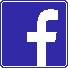 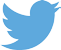 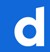 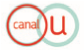 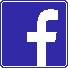 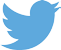 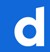 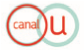 Retrouvez Éduscol surILLUSTRATION 1 : PARTIR D’UNE TÂCHE COMPLEXE EN DANSEOBJECTIF  DE LA TÂCHE POUR LE  PROFESSEURÀ partir d’inducteurs sur le thème de la magie, construire et présenter une phrase chorégraphique composée de 10 mots en relation avec le thème de la magie.DÉMARCHE D’ENSEIGNEMENTLes élèves sont par groupe de 3 ou 4 et doivent collaborer pour choisir et construire une phrase gestuelle à partir de 10 mots.PROBLÉMATIQUE POSÉE AUX ÉLÈVESTension entre : choix des mots / construction du mouvement pour chaque mot / réalisation d’un mouvement ou d’un geste personnel / appropriation par tous les membres du groupe.	CYCLE          I  ÉDUCATION PHYSIQUE ET SPORTIVE  I 3	les ressources pour construire l’enseignement	CYCLE          I  ÉDUCATION PHYSIQUE ET SPORTIVE  I 3	les ressources pour construire l’enseignement	CYCLE          I  ÉDUCATION PHYSIQUE ET SPORTIVE  I 3	les ressources pour construire l’enseignementChamp d’apprentissage « S’exprimer devant les autres par une prestation artistique ou acrobatique »Champ d’apprentissage « S’exprimer devant les autres par une prestation artistique ou acrobatique »Champ d’apprentissage « S’exprimer devant les autres par une prestation artistique ou acrobatique »ILLUSTRATION 1 : PARTIR D’UNE TÂCHE COMPLEXE EN DANSECONTENUS À S’APPROPRIER Principe de communication Chorégraphe :oser donner son avis et être force de proposition ;accepter certains choix qui n’auraient pas été forcément les siens ;engager une réflexion à plusieurs et coopérer.Spectateur :être attentif et respectueux du travail des autres groupes ;regarder en silence ;mettre des mots sur ce que l’on ressent ;être critique et constructif sur des points précis.Principe d’efficacité dans la réflexion collective :écouter, se donner un temps de parole et le respecter ;se faire confiance.Principe de symbolisation :mettre en mouvement l’imaginaire (ses images) ;être à l’unisson ;jouer sur la tonicité musculaire.Principe de mémorisation :répéter sa phrase pour la mémoriser ;ré exploiter les mouvements ou postures d’échauffement.Principe de continuité de l’action :lier les mouvements et les déplacements sans temps d’arrêt ;faire des mouvements amples ;occuper l’espace scénique ;utiliser toutes les parties du corps.BUT DE LA TÂCHE POUR L’ÉLÈVEDISPOSITIFPour chacun des élèves du groupe : savoir écouter et donner son avis pour la création ;faire des choix pour construire une phrase collective ;composer et répéter la phrase gestuelle pour pouvoir la présenter.BUT DE LA TÂCHE POUR L’ÉLÈVEDISPOSITIFSe regrouper de façon affinitaire par 3 ou 4.Temps 1 : choisir 10 mots parmi une liste sur le thème de la magie (10 min), les disposer dans un ordre précis.Temps 2 : construire un mouvement ou un geste en rapport avec chaque mot choisi, danse identique pour chaque danseur. Bien marquer le début et la fin. Pas de musique car les élèves sont en création.Temps 3 : présentation.	CYCLE          I  ÉDUCATION PHYSIQUE ET SPORTIVE  I 3	les ressources pour construire l’enseignement	CYCLE          I  ÉDUCATION PHYSIQUE ET SPORTIVE  I 3	les ressources pour construire l’enseignement	CYCLE          I  ÉDUCATION PHYSIQUE ET SPORTIVE  I 3	les ressources pour construire l’enseignementChamp d’apprentissage « S’exprimer devant les autres par une prestation artistique ou acrobatique »Champ d’apprentissage « S’exprimer devant les autres par une prestation artistique ou acrobatique »Champ d’apprentissage « S’exprimer devant les autres par une prestation artistique ou acrobatique »ILLUSTRATION 1 : PARTIR D’UNE TÂCHE COMPLEXE EN DANSECONSIGNES CONTENUS  OU QUESTIONNEMENT INDUCTIFCRITÈRES  DE RÉUSSITEVARIABLES / OUTILS À DIS-POSITIONContraintes de construction et temps imparti.CONSIGNES CONTENUS  OU QUESTIONNEMENT INDUCTIFCRITÈRES  DE RÉUSSITEVARIABLES / OUTILS À DIS-POSITION	•	Comment s’y prendre pour choisir ?écouter ses partenaires et être force de proposition ;donner son avis ;tenter d’associer mot et mouvement ; - s’imaginer une histoire.	•	Comment s’y prendre pour construire ?se concentrer et mémoriser ;repérer les points remarquables début / histoire / fin ;connaître les imposés ;occuper l’espace ;offrir de l’aide et encourager ;échanger avec ses partenaires.	•	Que prendre en compte après la présentation ?être positif et accepter le regard et les critiques des autres ;être lucide sur sa prestation et celle des autres ;prendre en compte les remarques pour modifier et améliorer la prestation.CONSIGNES CONTENUS  OU QUESTIONNEMENT INDUCTIFCRITÈRES  DE RÉUSSITEVARIABLES / OUTILS À DIS-POSITIONTemps 1 : choisir ensemble les 10 mots dans le temps imparti et les mettre dans un ordre précis. Temps 2 : phrase identique et à l’unisson. Mots reconnaissables par les spectateurs.Temps 3 : écouter des critiques et moduler.CONSIGNES CONTENUS  OU QUESTIONNEMENT INDUCTIFCRITÈRES  DE RÉUSSITEVARIABLES / OUTILS À DIS-POSITIONEn fonction du temps et des difficultés des groupes :enlever ou rajouter des imposés ;laisser davantage de temps à certains groupes ;impulser les idées (professeur ou pair). Présentation :en 2 petits groupes avec tablette ;devant uniquement le professeur.